Про затвердження Положення про заклад дошкільної освіти{Назва Постанови із змінами, внесеними згідно з Постановою КМ № 86 від 27.01.2021}{Із змінами, внесеними згідно з Постановами КМ 
№ 1124 від 05.10.2009 
№ 1204 від 16.11.2011 
№ 28 від 22.01.2014 
№ 530 від 29.07.2015 
№ 86 від 27.01.2021 
№ 1022 від 26.09.2023}Відповідно до статті 13 Закону України "Про дошкільну освіту" Кабінет Міністрів України постановляє:1. Затвердити Положення про заклад дошкільної освіти (додається).{Пункт 1 із змінами, внесеними згідно з Постановою КМ № 86 від 27.01.2021}2. Визнати такою, що втратила чинність, постанову Кабінету Міністрів України від 1 вересня 1993 р. № 688 "Про затвердження Положення про дошкільний виховний заклад України".ПОЛОЖЕННЯ 
про заклад дошкільної освітиЗагальна частина1. Це Положення визначає основні засади діяльності закладів дошкільної освіти (крім будинків дитини, дитячих будинків інтернатного типу).2. У цьому Положенні терміни вживаються у значенні, наведеному в Законах України “Про освіту” та “Про дошкільну освіту”. 3. Заклад дошкільної освіти у своїй діяльності керується Конституцією України, Законами України “Про освіту”, “Про дошкільну освіту”, іншими нормативно-правовими актами, рішеннями (розпорядженнями) засновника (засновників) або уповноваженого ним (ними) органу (особи), цим Положенням та власними установчими документами.4. Заклад дошкільної освіти є юридичною особою та діє на підставі власних установчих документів, які розробляються та затверджуються засновником (засновниками) відповідно до законодавства та цього Положення. Статус, організаційно-правова форма, тип закладу дошкільної освіти визначаються засновником (засновниками) і зазначаються в установчих документах закладу дошкільної освіти.Фізична особа - підприємець або структурний підрозділ юридичної особи приватного чи публічного права, основним видом діяльності яких є освітня діяльність у сфері дошкільної освіти, мають передбачені законом права та обов’язки закладу дошкільної освіти (крім тих, що можуть мати винятково юридичні особи) та діють на підставі власних положень про них.5. Заклад дошкільної освіти, інший суб’єкт освітньої діяльності у сфері дошкільної освіти провадить свою діяльність на підставі ліцензії, виданої в установленому законодавством порядку.6. Типи закладів дошкільної освіти: 1) дитячий садок - заклад дошкільної освіти для дітей віком від трьох до шести (семи) років (для дітей з особливими освітніми потребами - від трьох до семи (восьми) років), де забезпечуються їх розвиток, виховання і навчання відповідно до вимог Базового компонента дошкільної освіти, у складі якого на підставі письмового звернення одного з батьків або іншого законного представника дитини з особливими освітніми потребами утворюються інклюзивні групи; 2) ясла - заклад дошкільної освіти для дітей віком від одного до трьох років, де забезпечуються догляд за ними, а також їх розвиток і виховання відповідно до вимог Базового компонента дошкільної освіти;3) ясла-садок - заклад дошкільної освіти для дітей віком від одного до шести (семи) років (для дітей з особливими освітніми потребами - від одного до семи (восьми) років), де забезпечуються догляд за ними, розвиток, виховання і навчання відповідно до вимог Базового компонента дошкільної освіти, у складі якого на підставі письмового звернення одного з батьків або іншого законного представника дитини з особливими освітніми потребами утворюються інклюзивні групи; 4) ясла-садок комбінованого типу - заклад дошкільної освіти для дітей віком від одного до шести (семи) років (для дітей з особливими освітніми потребами - від одного до семи (восьми) років), у складі якого можуть бути утворені групи загального розвитку, компенсуючого типу, інклюзивні, сімейні, прогулянкові, в яких забезпечується дошкільна освіта відповідно до вимог Базового компонента дошкільної освіти та з урахуванням стану здоров’я дітей, їх розумового, психологічного, фізичного розвитку;5) ясла-садок компенсуючого типу - заклад дошкільної освіти для дітей з особливими освітніми потребами віком від двох до семи (восьми) років, де забезпечується догляд за ними, розвиток, оздоровлення, виховання та навчання з урахуванням особливих освітніх потреб таких дітей та відповідно до вимог Базового компонента дошкільної освіти. Зазначені заклади поділяються на спеціальні та санаторні;6) ясла-садок сімейного типу - заклад дошкільної освіти для дітей віком від двох місяців до шести (семи) років (для дітей з особливими освітніми потребами - від двох місяців до семи (восьми) років), які перебувають у родинних стосунках і де забезпечуються їх догляд, розвиток, виховання і навчання відповідно до вимог Базового компонента дошкільної освіти;7) центр розвитку дитини - заклад дошкільної освіти, в якому забезпечуються фізичний, розумовий, психологічний розвиток, корекція психологічного і фізичного розвитку, оздоровлення дітей, які відвідують інші заклади освіти чи виховуються вдома.7. Утворення, реорганізація, ліквідація або перепрофілювання (зміна типу) закладу дошкільної освіти здійснюється відповідно до законодавства.Зарахування до закладу дошкільної освіти, переведення та відрахування 8. Зарахування дітей до державного (комунального) закладу дошкільної освіти здійснюється керівником такого закладу протягом календарного року на вільні місця у порядку черговості надходження заяв про зарахування. Заява про зарахування подається особисто одним із батьків або іншим законним представником дитини.Прийом заяв про зарахування дітей до державного (комунального) закладу дошкільної освіти може організовуватися з використанням системи електронної реєстрації, запровадженої згідно з рішенням відповідного засновника державного (комунального) закладу дошкільної освіти.Зарахування дитини здійснюється згідно з відповідним наказом керівника закладу дошкільної освіти.9. До заяви про зарахування дитини до закладу дошкільної освіти додаються:копія свідоцтва про народження дитини;медична довідка, видана відповідно до статті 15 Закону України “Про захист населення від інфекційних хвороб”, разом з висновком про те, що дитина може відвідувати заклад дошкільної освіти.Для зарахування дитини з ранніми проявами туберкульозної інфекції, малими формами туберкульозу до державного (комунального) санаторного закладу дошкільної освіти (санаторних груп) до заяви про зарахування додається довідка територіального закладу охорони здоров’я чи протитуберкульозного диспансеру.Для зарахування дитини до державного (комунального) спеціального закладу дошкільної освіти (спеціальних груп) до заяви про зарахування додається висновок інклюзивно-ресурсного центру про комплексну психолого-педагогічну оцінку розвитку дитини щодо виявлених особливостей розвитку (порушень слуху, зору, мовлення, поведінки, опорно-рухового апарату, інтелектуального розвитку чи затримки психічного розвитку).Для зарахування дитини з особливими освітніми потребами до державного (комунального) закладу дошкільної освіти та утворення інклюзивних груп до заяви про зарахування додається висновок інклюзивно-ресурсного центру про комплексну психолого-педагогічну оцінку розвитку дитини.Для зарахування дитини з інвалідністю до державного (комунального) закладу дошкільної освіти до заяви про зарахування додаються:копія медичного висновку про дитину з інвалідністю віком до 18 років, виданого лікарсько-консультативною комісією закладу охорони здоров’я, або копія посвідчення особи, яка одержує державну соціальну допомогу відповідно до Закону України “Про державну соціальну допомогу особам з інвалідністю з дитинства та дітям з інвалідністю”;копія індивідуальної програми реабілітації дитини з інвалідністю.10. Першочергово до державних (комунальних) закладів дошкільної освіти зараховуються діти, які:1) проживають на території обслуговування державного (комунального) закладу дошкільної освіти (в разі її встановлення його засновником (засновниками);2) є рідними (усиновленими) братами та/або сестрами дітей, які вже здобувають дошкільну освіту в такому закладі дошкільної освіти;3) є дітьми працівників такого закладу дошкільної освіти;4) належать до категорії дітей з особливими освітніми потребами, що зумовлені порушеннями інтелектуального розвитку та/або сенсорними та фізичними порушеннями;5) належать до категорії дітей-сиріт, дітей, позбавлених батьківського піклування, які влаштовані під опіку, у прийомну сім’ю, дитячий будинок сімейного типу, патронатну сім’ю, а також усиновлених дітей;6) перебувають у складних життєвих обставинах та на обліку в службах у справах дітей;7) діти з числа внутрішньо переміщених осіб чи діти, які мають статус дитини, яка постраждала внаслідок воєнних дій і збройних конфліктів;8) мають право на першочергове зарахування до закладів освіти відповідно до закону.Під час подання заяви про зарахування дитини до державного (комунального) закладу дошкільної освіти один з батьків або інший законний представник дитини повинен пред’явити оригінал документа, що підтверджує право на першочергове зарахування дитини, та зазначити його реквізити у заяві. У разі коли право на першочергове зарахування не підтверджено, дитина зараховується до державного (комунального) закладу дошкільної освіти на загальних підставах.Після зарахування до державного (комунального) закладу дошкільної освіти дітей, які належать до категорій, визначених цим пунктом, здійснюється зарахування на вільні місця інших дітей, батьками або іншими законними представниками яких подано в установленому порядку заяви про зарахування.11. Переведення вихованців з однієї вікової групи до іншої в межах одного закладу дошкільної освіти та формування його новостворених груп здійснюється щороку наприкінці літнього періоду, але не пізніше 31 серпня.Для переведення вихованця з одного державного (комунального) закладу дошкільної освіти до іншого один з батьків або інший законний представник дитини повинен подати керівнику відповідного закладу дошкільної освіти заяву про зарахування дитини письмово або за допомогою системи електронної реєстрації (у разі її запровадження).Керівник державного (комунального) закладу дошкільної освіти впродовж десяти робочих днів з дати надходження такої заяви інформує заявника про можливість зарахування дитини до відповідного закладу дошкільної освіти із зазначенням кінцевого строку подання необхідних документів.Переведення вихованця із державного (комунального) закладу дошкільної освіти до іншого державного (комунального) закладу дошкільної освіти відбувається на підставі заяви одного з батьків або іншого законного представника дитини, що подавав заяву про зарахування (крім випадків, коли за рішенням органу опіки та піклування або суду місце проживання дитини визначено з іншим із батьків). 12. За вихованцем зберігається місце у державному (комунальному) закладі дошкільної освіти у літній період та у таких випадках:у разі хвороби вихованця, його санаторного лікування, реабілітації;у разі карантину в закладі дошкільної освіти;на час відпустки одного з батьків або іншого законного представника дитини.Вихованці старшого дошкільного віку, які здобувають дошкільну освіту у державному (комунальному) закладі дошкільної освіти та на початок літнього періоду є такими, яких зараховано до закладу загальної середньої освіти, за бажанням одного з батьків або іншого законного представника дитини можуть продовжувати здобувати дошкільну освіту в державному (комунальному) закладі дошкільної освіти до кінця літнього періоду.13. Відрахування вихованців з державного (комунального) закладу дошкільної освіти може здійснюватися:1) за заявою одного з батьків або іншого законного представника дитини, що подавав заяву про зарахування (крім випадків, коли рішенням органу опіки та піклування або суду місце проживання дитини визначено з іншим із батьків);2) на підставі медичного висновку про стан здоров’я дитини, що виключає можливість її подальшого перебування у закладі дошкільної освіти відповідного типу;3) у разі досягнення вихованцем станом на 1 вересня повних семи років (для дітей з особливими освітніми потребами - повних восьми років), що передбачає його відрахування до 31 серпня поточного року;4) у разі переведення вихованця до іншого закладу дошкільної освіти;5) у разі невідвідування дитиною закладу дошкільної освіти протягом двох місяців підряд упродовж навчального року без поважних причин.Керівник державного (комунального) закладу дошкільної освіти зобов’язаний письмово із зазначенням причин повідомити одного з батьків або іншого законного представника дитини про відрахування дитини не менш як за десять календарних днів до такого відрахування. Забороняється відрахування дитини із державного (комунального) закладу дошкільної освіти з інших підстав, ніж визначено цим пунктом.Відрахування дитини із закладу дошкільної освіти здійснюється відповідним наказом керівника закладу дошкільної освіти.У разі зарахування вихованця до закладу освіти для здобуття загальної середньої освіти відрахування з державного (комунального) закладу дошкільної освіти такого вихованця здійснюється на підставі даних про факт зарахування, які можуть бути отримані за допомогою електронних систем взаємодії (у разі їх впровадження) або за запитом до відповідного закладу освіти про такі дані.14. Порядок зарахування, відрахування та переведення дітей до приватних, корпоративних закладів дошкільної освіти визначається їх засновником (засновниками).Зарахування, переведення та відрахування вихованців державних (комунальних) закладів дошкільної освіти в умовах воєнного стану14-1. В умовах воєнного стану в державних (комунальних) закладах дошкільної освіти для тимчасово відсутніх дітей можуть створюватися окремі різновікові групи з метою збереження місця здобуття дошкільної освіти.Вихованці, які були вимушені змінити задеклароване/зареєстроване місце проживання (перебування) та/або залишити попереднє місце здобуття дошкільної освіти, в умовах воєнного стану за заявою одного з батьків або іншого законного представника дитини переводяться на період їх відсутності до складу окремої різновікової групи державних (комунальних) закладів дошкільної освіти.У разі втрати зв’язку з батьками або іншими законними представниками дитини, яка не відвідує заклад дошкільної освіти протягом двох місяців, таку дитину наказом керівника державного (комунального) закладу дошкільної освіти переводять до складу окремої різновікової групи до закінчення або скасування воєнного стану.Один з батьків або інший законний представник дитини може подати заяву про переведення дитини до складу окремої різновікової групи за допомогою будь-яких засобів зв’язку.На вивільнені місця у групах, що функціонують, відповідно до кількості переведених дітей до складу окремої різновікової групи наказом керівника державного (комунального) закладу дошкільної освіти зараховуються діти у порядку черговості надходження заяв про зарахування.У разі повернення вихованця до задекларованого/зареєстрованого місця проживання (перебування) за заявою одного з батьків або іншого законного представника дитини наказом керівника державного (комунального) закладу дошкільної освіти такого вихованця переводять із складу окремої різновікової групи до складу групи, що функціонує, відповідно до віку.У разі повернення вихованців, зазначених в абзаці другому цього пункту, та відсутності вільних місць у державному (комунальному) закладі дошкільної освіти засновник за згодою одного з батьків або іншого законного представника дитини забезпечує переведення дитини, зазначеної в абзаці п’ятому цього пункту, до іншого державного (комунального) закладу дошкільної освіти.Керівник та/або засновник державного (комунального) закладу дошкільної освіти зобов’язаний забезпечувати на веб-сайті державного (комунального) закладу дошкільної освіти відкритий доступ до інформації щодо вивільнених місць.{Положення доповнено розділом згідно з Постановою КМ № 1022 від 26.09.2023}Структура та організація діяльності закладу дошкільної освіти15. Навчальний рік у закладі дошкільної освіти починається 1 вересня і закінчується 31 травня наступного року. Літній період починається 1 червня і закінчується 31 серпня.Заклади дошкільної освіти можуть мати у своєму складі групи, між якими вихованці розподіляються за віковими (одновіковими, різновіковими) та/або сімейними (родинними) ознаками відповідно до рішення керівника закладу дошкільної освіти.Формування групи за сімейними (родинними) ознаками передбачає перебування в ній вихованців, які перебувають між собою в сімейних (родинних) стосунках незалежно від ступеня їх споріднення.Групи формуються в межах граничної чисельності вихованців, що встановлена відповідно до визначених законодавством нормативів наповнюваності груп дітьми у закладі дошкільної освіти, санітарно-гігієнічних норм і правил утримання дітей у закладах дошкільної освіти.Засновник (засновники) закладу дошкільної освіти може (можуть) встановлювати граничну чисельність вихованців у групі меншу, ніж визначено нормативами наповнюваності груп дітьми у закладі дошкільної освіти.16. Комплектування групи за віком передбачає перебування в ній дітей одного віку або з різницею у віці. Різновікові групи можуть утворюватися для дітей раннього (від одного до трьох років) та дошкільного (від трьох до шести (семи) років (для дітей з особливими освітніми потребами - від трьох до семи (восьми) років) віку.Група з цілодобовим перебуванням забезпечує (з понеділка до п’ятниці) цілодобове перебування в ній дітей одного віку або з різницею у віці.До груп з цілодобовим перебуванням зараховуються діти віком від трьох років, до груп з короткотривалим перебуванням - діти віком від одного року.Якщо для створення окремої групи з короткотривалим перебуванням (до 4 годин) немає достатньої кількості дітей, то їх можуть зараховувати до відповідної групи закладу дошкільної освіти, що функціонує за повним режимом перебування, але без організації для них харчування за умови короткотривалого перебування.17. У разі звернення одного з батьків або іншого законного представника дитини з особливими освітніми потребами у закладі дошкільної освіти утворюються інклюзивні та/або спеціальні групи відповідно до Порядку організації діяльності інклюзивних груп у закладах дошкільної освіти, затвердженого постановою Кабінету Міністрів України від 10 квітня 2019 р. № 530 (Офіційний вісник України, 2019 р., № 51, ст. 1735).18. Для задоволення освітніх, соціальних потреб громадян заклади дошкільної освіти можуть функціонувати протягом року або сезонно (неповний календарний рік, але не менш як три місяці на рік).Режим роботи закладу дошкільної освіти, тривалість перебування в ньому дітей встановлюється його засновником (засновниками) відповідно до законодавства. Режим роботи закладу дошкільної освіти компенсуючого типу (спеціального та/або санаторного) та санаторних, спеціальних, інклюзивних груп встановлюється з урахуванням проведення корекційно-розвиткових занять.Створення безпечного освітнього середовища у державних (комунальних) закладах дошкільної освіти, зокрема створення та облаштування укриттів, у межах своєї компетенції здійснюють суб’єкти, зазначені в частині другій статті 57-1 Закону України “Про освіту”.{Пункт 18 доповнено абзацом згідно з Постановою КМ № 1022 від 26.09.2023}Доступ до укриттів у державних (комунальних) закладах дошкільної освіти під час здійснення освітньої діяльності надається виключно для учасників освітнього процесу.{Пункт 18 доповнено абзацом згідно з Постановою КМ № 1022 від 26.09.2023}19. За бажанням одного з батьків або іншого законного представника дитини у закладі дошкільної освіти дитина може перебувати цілодобово, протягом дня або короткотривало (неповний день). Для дітей, які перебувають у закладі дошкільної освіти короткотривало, можуть утворюватися окремі групи. У закладі дошкільної освіти можуть функціонувати чергові групи в ранкові та вечірні години, а також у вихідні та святкові дні.20. Заклад дошкільної освіти може здійснювати соціально-педагогічний патронат сім’ї з метою забезпечення умов для здобуття дошкільної освіти дітьми дошкільного віку з особливими освітніми потребами, які потребують корекції фізичного та/або розумового розвитку, але не відвідують заклади дошкільної освіти, та надання консультаційної допомоги сім’ї. Діти, які перебувають у закладі дошкільної освіти короткотривало чи під соціально-педагогічним патронатом, обліковуються у такому закладі.21. Заклад дошкільної освіти забезпечує збалансоване харчування дітей, необхідне для їх належного розвитку, з урахуванням особливих дієтичних потреб дітей, а також дотриманням принципів здорового харчування та натурального набору продуктів згідно з додатками 1, 2, 3 і 8 до постанови Кабінету Міністрів України від 22 листопада 2004 р. № 1591 “Про затвердження норм харчування у закладах освіти та дитячих закладах оздоровлення та відпочинку” (Офіційний вісник України, 2004 р., № 47, ст. 3107; 2014 р., № 68, ст. 1896; 2020 р., № 20, ст. 763), Порядком надання послуг з харчування дітей у дошкільних, учнів у загальноосвітніх та професійно-технічних навчальних закладах, операції з надання яких звільняються від обкладення податком на додану вартість, затвердженим постановою Кабінету Міністрів України від 2 лютого 2011 р. № 116 (Офіційний вісник України, 2011 р., № 12, ст. 518), постановою Кабінету Міністрів України від 26 серпня 2002 р. № 1243 “Про невідкладні питання діяльності дошкільних та інтернатних навчальних закладів” (Офіційний вісник України, 2002 р., № 35, ст. 1650), спільним наказом МОН та МОЗ щодо організації харчування дітей у дошкільних навчальних закладах та іншими нормативно-правовими актами, що регулюють питання організації харчування у закладах освіти. Організація харчування дітей у закладі дошкільної освіти залежить від режиму роботи закладу та тривалості перебування в ньому дітей.22. У закладі дошкільної освіти діти забезпечуються постійним медичним обслуговуванням, що здійснюється медичними працівниками, які входять до штату такого закладу або відповідного закладу охорони здоров’я, відповідно до Порядку медичного обслуговування дітей у дошкільному навчальному закладі, затвердженого постановою Кабінету Міністрів України від 14 червня 2002 р. № 826 (Офіційний вісник України, 2002 р., № 25, ст. 1203).Медичні працівники закладів дошкільної освіти здійснюють контроль за дотриманням санітарного законодавства, моніторинг стану здоров’я та контроль виконання індивідуального плану щеплень та профілактичних медичних оглядів дітей, надання домедичної допомоги у невідкладному стані, інформування батьків або інших законних представників про стан дитини та організацію заходів для госпіталізації (у разі показань). 23. Заклад дошкільної освіти надає приміщення і забезпечує належні умови для роботи медичних працівників та проведення лікувально-профілактичних заходів.24. Для проведення лікувально-оздоровчої, корекційно-розвиткової роботи у закладах дошкільної освіти компенсуючого та комбінованого типів, у складі яких функціонують спеціальні та санаторні групи, а також в інклюзивних групах облаштовуються відповідні кабінети та приміщення.25. Заклади дошкільної освіти можуть здійснювати міжнародне співробітництво у сфері дошкільної освіти відповідно до Законів України “Про освіту”, “Про дошкільну освіту”, інших нормативно-правових актів, а також міжнародних договорів України, згода на обов’язковість яких надана Верховною Радою України.Освітній процес у закладі дошкільної освіти26. У закладі дошкільної освіти освітній процес включає розвиток, виховання, навчання його вихованців і відбувається відповідно до освітньої програми. Зміст дошкільної освіти визначається Базовим компонентом дошкільної освіти.27. Заклади дошкільної освіти для формування освітніх програм закладу можуть використовувати освітні програми, рекомендовані МОН.Рішення про обрання та використання освітньої програми закладом дошкільної освіти схвалюється педагогічною радою закладу дошкільної освіти та затверджується його керівником.Кожна освітня програма повинна передбачати набуття дитиною компетентностей, визначених Базовим компонентом дошкільної освіти.З метою своєчасного виявлення та розвитку обдарувань, здібностей вихованців заклад дошкільної освіти може організовувати освітній процес за одним чи кількома пріоритетними напрямами (художньо-естетичний, фізкультурно-оздоровчий, музичний, гуманітарний тощо).28. Здобуття дошкільної освіти дітьми з особливими освітніми потребами здійснюється за окремими програмами і методиками, розробленими на основі Базового компонента дошкільної освіти МОН, за погодженням з МОЗ. 29. Для забезпечення індивідуалізації освітнього процесу для дітей з особливими освітніми потребами відповідно до висновку інклюзивно-ресурсного центру про комплексну психолого-педагогічну оцінку розвитку дитини, індивідуальної програми реабілітації дитини з інвалідністю (за наявності) складається індивідуальна програма розвитку, що розробляється командою психолого-педагогічного супроводу.30. Надання психолого-педагогічних та корекційно-розвиткових послуг дітям з особливими освітніми потребами здійснюється відповідно до Порядку організації діяльності інклюзивних груп у закладах дошкільної освіти, затвердженого постановою Кабінету Міністрів України від 10 квітня 2019 р. № 530 (Офіційний вісник України, 2019 р., № 51, ст. 1735).31. На основі освітньої програми педагогічна рада закладу дошкільної освіти визначає план роботи на навчальний рік та літній період, що конкретизує організацію освітнього процесу. План роботи закладу дошкільної освіти затверджується його керівником.32. Заклад дошкільної освіти самостійно визначає форми організації освітнього процесу.Розклад організації освітнього процесу затверджується керівником закладу дошкільної освіти до початку навчального року.33. Надання додаткових освітніх послуг, які не визначені Базовим компонентом дошкільної освіти, запроваджується лише за згодою одного з батьків або іншого законного представника дитини. Додаткові освітні послуги надаються за рахунок коштів батьків або інших законних представників дитини, фізичних та юридичних осіб на основі угоди, укладеної між одним із батьків або іншим законним представником дитини та закладом дошкільної освіти в межах гранично допустимого навантаження дитини. Учасники освітнього процесу34. Учасники освітнього процесу визначені статтею 27 Закону України “Про дошкільну освіту”.35. Права та обов’язки учасників освітнього процесу визначаються згідно із законодавством. 36. Педагогічні працівники закладів дошкільної освіти у партнерстві з батьками або іншими законними представниками дитини забезпечують єдність навчання, виховання і розвитку вихованців у рамках освітнього процесу, створюють безпечне освітнє середовище, вільне від будь-яких проявів насильства та булінгу (цькування).Учасники освітнього процесу взаємодіють на основі поваги один до одного, дотримання правил внутрішнього розпорядку закладу дошкільної освіти та цього Положення.Залучення вихованців під час освітнього процесу до виконання робіт чи до участі у заходах, не пов’язаних з виконанням освітньої програми, забороняється.37. Права, обов’язки та соціальні гарантії інших працівників закладу дошкільної освіти регулюються трудовим законодавством та трудовими договорами.38. Педагогічні та інші працівники закладу дошкільної освіти несуть відповідальність за збереження життя, фізичного і психічного здоров’я вихованців згідно із законом.39. Працівники закладу дошкільної освіти проходять періодичні безоплатні медичні огляди в установленому законодавством порядку.40. До основних обов’язків медичних працівників, які безпосередньо забезпечують медичний супровід в закладі дошкільної освіти, належить:моніторинг стану здоров’я, фізичного та нервово-психічного розвитку дітей, надання їм невідкладної медичної допомоги;здійснення контролю за своєчасністю проходження медичних оглядів, у тому числі поглиблених, організація виконання профілактичних та оздоровчих заходів, оцінка їх ефективності;здійснення контролю за організацією та якістю харчування, дотриманням раціонального режиму освітньої діяльності, навчального навантаження;медичний контроль за виконанням санітарно-гігієнічного та протиепідемічного режимів;проведення санітарно-просвітницької роботи серед дітей, батьків або інших законних представників дитини та працівників закладу.Управління закладом дошкільної освіти41. Керівництво закладом дошкільної освіти здійснює його керівник.Керівника державного (комунального) закладу дошкільної освіти призначає на посаду та звільняє з посади засновник (засновники) або уповноважений ним (ними) орган (особа). Керівник приватного (корпоративного) закладу дошкільної освіти призначається на посаду засновником (засновниками) відповідно до установчих документів закладу освіти.Керівник дошкільного підрозділу закладу освіти призначається керівником такого закладу освіти відповідно до законодавства.42. Керівником закладу дошкільної освіти може бути особа, яка є громадянином України, вільно володіє державною мовою, має вищу освіту (для керівників державних і комунальних закладів дошкільної освіти - вищу педагогічну освіту), стаж педагогічної та/або науково-педагогічної роботи не менше трьох років (крім керівників приватних, корпоративних закладів освіти), організаторські здібності, стан фізичного і психічного здоров’я, що не перешкоджає виконанню професійних обов’язків.43. Керівник закладу дошкільної освіти здійснює безпосереднє управління закладом і несе відповідальність за освітню, фінансово-господарську та іншу діяльність закладу освіти.Повноваження (права і обов’язки) та відповідальність керівника закладу дошкільної освіти визначаються законом та установчими документами закладу дошкільної освіти.Керівник закладу дошкільної освіти:організовує діяльність закладу дошкільної освіти;вирішує питання фінансово-господарської діяльності закладу дошкільної освіти; призначає на посаду та звільняє з посади працівників, визначає їх функціональні обов’язки;забезпечує організацію освітнього процесу та здійснення контролю за виконанням освітніх програм;забезпечує функціонування внутрішньої системи забезпечення якості освіти;забезпечує умови для здійснення дієвого та відкритого громадського контролю за діяльністю закладу дошкільної освіти;сприяє та створює умови для діяльності органів самоврядування закладу дошкільної освіти;сприяє здоровому способу життя вихованців та працівників закладу дошкільної освіти;забезпечує створення у закладі дошкільної освіти безпечного освітнього середовища, вільного від насильства та булінгу (цькування); видає у межах компетенції накази і контролює їх виконання;здійснює інші повноваження, передбачені законом та установчими документами закладу дошкільної освіти.44. Колегіальним постійно діючим органом управління закладом дошкільної освіти є педагогічна рада, повноваження якої визначаються установчими документами відповідного закладу. Керівник закладу дошкільної освіти є головою педагогічної ради. 45. Педагогічна рада створюється в усіх закладах дошкільної освіти незалежно від підпорядкування, типів і форми власності за наявності не менше трьох педагогічних працівників. Для закладів дошкільної освіти з однією - двома групами може утворюватися одна педагогічна рада на кілька закладів.До складу педагогічної ради закладу дошкільної освіти входять усі педагогічні працівники закладу, медичні працівники, інші спеціалісти. До складу педагогічної ради закладу дошкільної освіти можуть входити голови батьківських комітетів, фізичні особи, які провадять освітню діяльність у сфері дошкільної освіти.На засідання педагогічної ради можуть бути запрошені представники громадських об’єднань, педагогічні працівники закладів загальної середньої освіти, батьки або особи, які їх замінюють. Особи, запрошені на засідання педагогічної ради, мають право дорадчого голосу.46. Педагогічна рада обирає із свого складу секретаря на навчальний рік.Педагогічна рада закладу дошкільної освіти:схвалює освітню програму закладу, оцінює результативність її виконання та виконання Базового компонента дошкільної освіти, хід якісного виконання програм розвитку, виховання і навчання дітей у кожній віковій групі;формує систему та затверджує процедури внутрішнього забезпечення якості освіти, зокрема систему та механізми забезпечення академічної доброчесності;розглядає питання вдосконалення організації освітнього процесу в закладі;визначає план роботи закладу та педагогічне навантаження педагогічних працівників;затверджує заходи щодо зміцнення здоров’я дітей;обговорює питання підвищення кваліфікації педагогічних працівників, розвитку їх творчої ініціативи;затверджує щорічний план підвищення кваліфікації педагогічних працівників;розглядає питання впровадження в освітній процес найкращого педагогічного досвіду та інновацій, участі в дослідницькій, експериментальній, інноваційній діяльності, співпраці з іншими закладами освіти, науковими установами, фізичними та юридичними особами, які сприяють розвитку освіти;ухвалює рішення щодо відзначення, морального та матеріального заохочення учасників освітнього процесу;розглядає питання щодо відповідальності працівників закладу та інших учасників освітнього процесу за невиконання ними своїх обов’язків;має право ініціювати проведення позапланового інституційного аудиту закладу та проведення громадської акредитації закладу;розглядає інші питання, віднесені законом та/або установчими документами закладу до її повноважень.Рішення педагогічної ради закладу дошкільної освіти вводяться в дію рішеннями керівника закладу.47. У закладі дошкільної освіти можуть діяти органи самоврядування працівників такого закладу, органи батьківського самоврядування, інші органи громадського самоврядування учасників освітнього процесу.Повноваження, засади формування та діяльності органів громадського самоврядування визначаються Законами України “Про освіту”, “Про дошкільну освіту” та установчими документами закладу дошкільної освіти.48. Вищим колегіальним органом громадського самоврядування закладу дошкільної освіти є загальні збори (конференція) колективу закладу дошкільної освіти. Фінансово-господарська діяльність та матеріально-технічна база закладу дошкільної освіти49. Фінансово-господарська діяльність закладу дошкільної освіти провадиться відповідно до Бюджетного кодексу України, Законів України “Про освіту”, “Про дошкільну освіту”, “Про місцеве самоврядування в Україні” та інших нормативно-правових актів.50. Заклад дошкільної освіти фінансується з джерел, визначених відповідно до законодавства. 51. Майно закладу дошкільної освіти належить йому на правах, визначених законодавством.Об’єкти та майно державних і комунальних закладів дошкільної освіти не підлягають приватизації чи використанню не за освітнім призначенням, крім надання в оренду з метою надання послуг, які не можуть бути забезпечені безпосередньо закладами освіти, пов’язаних із забезпеченням освітнього процесу або обслуговуванням учасників освітнього процесу, з урахуванням визначення органом управління можливості користування державним нерухомим майном відповідно до законодавства.Державні та комунальні заклади дошкільної освіти можуть надавати платні освітні та інші послуги, перелік яких затверджує Кабінет Міністрів України. Засновник (засновники) відповідних закладів дошкільної освіти мають право затверджувати переліки платних освітніх та інших послуг, що не увійшли до переліку, затвердженого Кабінетом Міністрів України.52. Штатні розписи державних (комунальних) закладів дошкільної освіти встановлюються відповідно до законодавства на основі Типових штатних нормативів закладів дошкільної освіти, затверджених МОН за погодженням з Мінфіном.53. Утримання та розвиток матеріально-технічної бази закладу дошкільної освіти, у тому числі забезпечення універсального дизайну та розумного пристосування, фінансуються за рахунок коштів засновника закладу та інших джерел, не заборонених законодавством.54. Матеріально-технічна база закладу дошкільної освіти включає будівлі, споруди, службове житло, земельні ділянки, комунікації, обладнання, транспортні засоби та інше. 55. Вимоги до матеріально-технічної бази закладу дошкільної освіти визначаються відповідними будівельними та санітарно-гігієнічними нормами і правилами. Примірні переліки матеріально-технічного оснащення закладів дошкільної освіти, ігрового, навчально-дидактичного обладнання закладу дошкільної освіти затверджуються МОН.{Положення в редакції Постанови КМ № 86 від 27.01.2021}Публікації документаУрядовий кур'єр від 19.03.2003 — № 51Офіційний вісник України від 28.03.2003 — 2003 р., № 11, стор. 478, стаття 476, код акта 24683/2003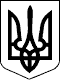 КАБІНЕТ МІНІСТРІВ УКРАЇНИ 
ПОСТАНОВАвід 12 березня 2003 р. № 305 
КиївПрем'єр-міністр УкраїниВ.ЯНУКОВИЧІнд. 28ЗАТВЕРДЖЕНО 
постановою Кабінету Міністрів України 
від 12 березня 2003 р. № 305 
(в редакції постанови Кабінету Міністрів України 
від 27 січня 2021 р. № 86)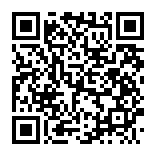 Про затвердження Положення про заклад дошкільної освіти
Постанова Кабінету Міністрів України; Положення від 12.03.2003 № 305
Редакція від 29.09.2023, підстава — 1022-2023-п
Постійна адреса:
https://zakon.rada.gov.ua/go/305-2003-%D0%BFЗаконодавство України
станом на 15.03.2024
поточна редакція
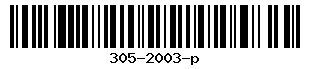 